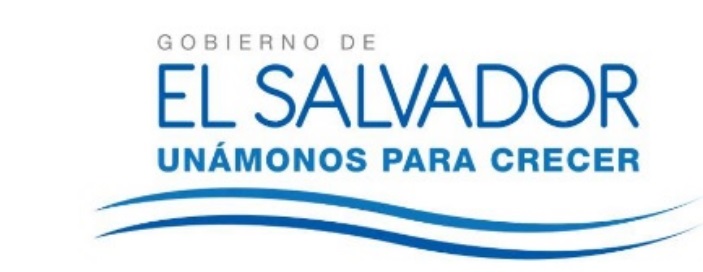 Avances en la Ejecución del Plan Anual Operativo 2016CONSEJO SUPERIOR DE SALUD PUBLICA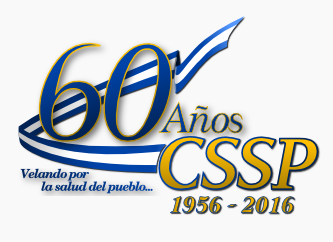 INDICEINTRODUCCIONDurante la Planificación Operativo Anual (POA) 2016 se realizó una evaluación para determinar el grado de avance durante el periodo de junio a diciembre de 2016, a continuación se presentan algunos resultados obtenidos de la ejecución del POA 2016.Estas mediciones permiten realizar ajustes en las actividades que se realizan a fin de reorientar los esfuerzos realizados y hacer las correcciones necesarias para el cumplimiento de las metas propuestas.UNIDAD DE ACCESO A LA INFORMACIÓN PÚBLICA San Salvador 15 de febrero de 2017                                                                 Consejo Superior de Salud Pública EVALUACION POA 2016Unidad de acaceso a la Información pública Porgramas de Aplicación de la Ley de Acceso a la Información Pública PlANIFICADO                                                             EJECUTADOAtentamente                                                                                                                                  Aura MoralesOficial de InformaciónConsejo Superior de Salud PúblicaUNIDAD FINANCIERA INSTITUCIONALUNIDAD DE INFORMÁTICACONSEJO SUPERIOR DE SALUD PÚBLICAPOA – 2016UNIDAD__INFORMÁTICA___    		JUNTA DE VIGILANCIA DE LA PROFESION________________________________PROGRAMA DE Mantenimiento de equipos informáticos y de comunicación.       	PERIODO Año  2016CONSEJO SUPERIOR DE SALUD PÚBLICAPOA – 2016UNIDAD DE INFORMATICA		JUNTA DE VIGILANCIA DE LA PROFESION___________________________ PROGRAMA DE Mantenimiento de sistemas existentes    	PERIODO  Año  2016CONSEJO SUPERIOR DE SALUD PÚBLICAPOA – 2016UNIDAD DE INFORMATICA		JUNTA DE VIGILANCIA DE LA PROFESION___________________________ PROGRAMA DE Desarrollo de Nuevos Sistemas  		   	PERIODO  Año  2016CONSEJO SUPERIOR DE SALUD PÚBLICA  POA – 2016UNIDAD   DE INFORMATICA					                               PROGRAMA DE                PERIODO Año  2016ACTIVIDADES RELEVANTES EJECUTADAS NO PLANIFICADASObjetivosMetas AnualesMetas Período(cantidad)Metas /Indicadores Cumplimiento del Período% CumplimientoRecibir Solicitudes de Información Dar Respuesta al 100% de solicitudes 100%25 Resoluciones emitidas del período/ total de solicitudes tramitada (25) 100%Capacitaciones sobre la LAIPCapacitar a los Jefes de Inspectores , Integrantes de Juntas de vigilancia  y Consejales63 personas Lista de Asistencia a Capacitación a Oficial de Gestión Documental y Archivo, así como inducción y traslado de información para inducción al nuevo cargo.25%Ejecutar el sexto Ejercicio de Rendición de Cuentas Realizar un evento de Rendición de cuentas durante el año , a partir de Mayo  2016Un  evento de Rendición de cuentas Lista de asistentes al evento de Rendición de Cuentas , Video en YouTube, Registro Grafico 100%Actualizar la Información en el Portal INFO ÚTILTener Actualizado al año un 100% de la Información Actualizada 8 bases de datos Ocho bases de datos actualizadas Total Base de datos actualizada para 2016100%CONSEJO SUPERIOR DE SALUD PÚBLICACONSEJO SUPERIOR DE SALUD PÚBLICACONSEJO SUPERIOR DE SALUD PÚBLICACONSEJO SUPERIOR DE SALUD PÚBLICACONSEJO SUPERIOR DE SALUD PÚBLICACONSEJO SUPERIOR DE SALUD PÚBLICAUNIDAD FINANCIERA INSTITUCIONALUNIDAD FINANCIERA INSTITUCIONALUNIDAD FINANCIERA INSTITUCIONALUNIDAD FINANCIERA INSTITUCIONALUNIDAD FINANCIERA INSTITUCIONALUNIDAD FINANCIERA INSTITUCIONALEVALUACION SEGUNDO  SEMESTRE POA 2016EVALUACION SEGUNDO  SEMESTRE POA 2016EVALUACION SEGUNDO  SEMESTRE POA 2016EVALUACION SEGUNDO  SEMESTRE POA 2016EVALUACION SEGUNDO  SEMESTRE POA 2016EVALUACION SEGUNDO  SEMESTRE POA 2016P L A N I F I C A D OP L A N I F I C A D OP L A N I F I C A D OE J E C U T A D OE J E C U T A D OE J E C U T A D OOBJETIVOSMETAS  ANUALESMETAS PERÍODO (CANTIDAD)METAS/INDICADORESMeta Ejecutada% CUMPLIMIENTOOBJETIVOSMETAS  ANUALESMETAS PERÍODO (CANTIDAD)CUMPLIDOS EN EL PERÍODO(Cantidad)% CUMPLIMIENTOSUB-PROGRAMA: SAFI - PRESUPUESTOSUB-PROGRAMA: SAFI - PRESUPUESTOSUB-PROGRAMA: SAFI - PRESUPUESTOSUB-PROGRAMA: SAFI - PRESUPUESTOSUB-PROGRAMA: SAFI - PRESUPUESTOSUB-PROGRAMA: SAFI - PRESUPUESTOEjecutar la  disponibilidad presupuestariaCompromiso de Valores asignados por específico presupuestario $1220,532.62  compromisos elaborados $    1166,267.45 96%Efectuar el compromiso presupuestarioCompromiso con Documentación de Respaldo1059 compromisos elaborados103297%SUB-PROGRAMA: SAFI -TESORERIASUB-PROGRAMA: SAFI -TESORERIASUB-PROGRAMA: SAFI -TESORERIASUB-PROGRAMA: SAFI -TESORERIASUB-PROGRAMA: SAFI -TESORERIASUB-PROGRAMA: SAFI -TESORERIAPercepción de ingresos  y pago de obligacionesAdministrar adecuadamente  las disponibilidades y la liquidación oportuna de  los gastos. 128

376Cortes de Caja Diarios                               Cantidad de Quedan Emitidos116

40290.63%

106.91%Disponibilidad de EfectivoLiquidez Bancaria $  250,744.14 Saldo Cuenta Bancaria $      247,455.31 99%Mejoras en la emisión de certificaciones de pagoMinimizar el tiempo en los trámites del usuario883Certificaciones emitidos87399%SUB-PROGRAMA: SAFI -CONTABILIDADSUB-PROGRAMA: SAFI -CONTABILIDADSUB-PROGRAMA: SAFI -CONTABILIDADSUB-PROGRAMA: SAFI -CONTABILIDADSUB-PROGRAMA: SAFI -CONTABILIDADSUB-PROGRAMA: SAFI -CONTABILIDADRegistrar las operaciones FiancieraRegistrar partida contable en el menor tiempo posible2952Partidas Contables3134106%P L A N I F I C A D OP L A N I F I C A D OP L A N I F I C A D OE J E C U T A D OE J E C U T A D OOBJETIVOSMETAS  ANUALESMETAS PERIODO (CANTIDAD)METAS/INDICADORESCUMPLIDAS EN EL PERIODO% CUMPLIMIENTOMantener en óptimas condiciones el sistema de redes del CSSPInstalación de Nuevos puntos de Red (100%)A necesidad10100%Mantener en óptimo funcionamiento los Servidores de Datos del CSSPDar soporte a todos los usuarios que se firman (100%)Mantener acceso seguro a los servidores de Datos (100%)Actualizar software de Servidores (100%)1206Eventual1206Todos los eventos100%100%100%Mantener en óptimo Funcionamiento las plantas telefónicas del CSSPMantener activas las líneas telefónicas (100%)6565100%Mantener activos todos los servicios de datos y voz CSSPMantener en línea los servicios (100%)33100%Mantener en óptimas condiciones físicas y lógicas los equipos computacionales del CSSP (1 mantenimiento programado al año a las computadoras y 2 a los impresores)Brindar mantenimiento físico a los equipos computacionales (100%)Brindar mantenimiento lógico a los equipos computacionales (100%)120120120120100%100%                                        P L A N I F I C A D O                                        P L A N I F I C A D O                                        P L A N I F I C A D O                                          E J E C U T A D O                                          E J E C U T A D OOBJETIVOSMETAS  ANUALESMETAS PERIODO (CANTIDAD)METAS/INDICADORESCUMPLIDAS EN EL PERIODO     % CUMPLIMIENTOMantener en perfecto funcionamiento los sistemas existentes en el CSSPDar mantenimiento a los módulos existentes (100%).Cubrir los nuevos requerimientos sobre los sistemas existentes (100%)Dar seguimiento a los usuarios en el uso de los sistemas.23402340100%100%100%                                        P L A N I F I C A D O                                        P L A N I F I C A D O                                        P L A N I F I C A D O                                          E J E C U T A D O                                          E J E C U T A D OOBJETIVOSMETAS  ANUALESMETAS PERIODO (CANTIDAD)METAS/INDICADORESCUMPLIDAS EN EL PERIODO     % CUMPLIMIENTODesarrollar nuevas aplicaciones para el manejo de datos del  CSSPDar seguimiento a los usuarios sobre la necesidad de nuevos sistemas (100% de los usuarios).1010%Desarrollar nuevas aplicaciones para el manejo de datos del  CSSPCubrir las necesidades de desarrollo de nuevos sistemas (100%).11100%DESCRIPCION/JUSTIFICACIONCANTIDAD/RESULTADOS